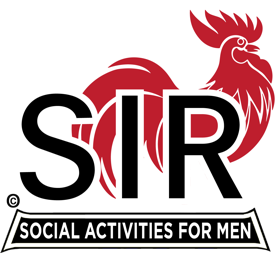 LAS TRAMPAS BRANCH 116BRANCH EXECUTIVE COMMITTEE ZOOM MEETING MINUTESNovember 15, 2021Big SIR Sam Beret called the meeting to order at 8:30 am.Assistant Secretary Alan Pope confirmed a quorum was present.  Executive Committee members in attendance were:Big SIR Sam Beret Little SIR Fred WachowiczTreasurer Alan Fitzgerald Assistant Secretary Alan PopeMembership Phil GoffDirectors Michael Barrington            Gary BoswellRoger Craig                          Darrell McClaughryKevin Donahue                    Allan FarbmanCommittee Chairmen:  Mike Ward, Neil Schmidt, Don Schroeder, Jerry Hicks, Mike Schneider, Alex Lutkus, David Harris, and Dave Williams.     Secretary’s Report:  Assistant Secretary Alan Pope asked if there were any changes or corrections to the October 18, 2021, Executive Committee meeting minutes.  No changes were noted, and a final version will be placed in the records. A motion to approve the minutes was made by Fred Wachowicz and seconded by Sam Beret.   The motion was approved.Treasurer’s Report:Alan Fitzgerald stated that there was not much activity this month. The general cash balance is $9,757 with $716 in suspense, which means that the money has been received by the credit card account but not yet transferred to the golf account.  The golf account has approximately $12,800. Alan is currently working on a 2022 budget based on 2021 actuals.  Anyone who needs an activity or money budgeted for SIRS is urged to let Alan know as soon as possible. Alan has been speaking with the Boundary Oak contact regarding charges for meetings in 2022 and he expects a 12-14% increase in the cost of the monthly luncheons based on inflation and increased food costs.Standing ReportsMembershipPhil Goff reported that there was no change in membership this month. There is one potential new member. Phil mentioned the average age for Branch 116 is high and that may affect the addition of new members. There was a discussion among BEC members regarding the subject.RAMP Department Head Reports:Recruitment –Don Schroeder spoke with a potential new member who is interested in joining but has not yet applied.  Another potential new member may join after the first of the year.    Activity Coordinator – Mike Ward reported that many Branch 116 outdoor activities continue including, without limitation, golf, pickle ball, hiking/walking, fishing, golf clinic, bocce ball closed until spring.  Mike is working with Jeff Johnson regarding travel.  They are both speaking with travel agencies for the best deals. Indoor activities continue, book clubs, Wine-o-SIRS, computer/technology, Mexican train, and poker.  Information regarding these activities is available on the monthly calendar.  Dine-o-SIRS has not been meeting and there was some discussion about restarting that event.  There was a lengthy discussion regarding Covid restrictions and Branch 116 participation in indoor events and other activities.   In particular, members focused on restarting Dine-o-SIRS and getting together as soon as possible.  Sam mentioned that the activity group chairmen may want to arrange holiday parties for just those members involved in the activity.Publicity – Allan Farbman stated that when posting events on patch.com, Patch sends him the number of email and website the posting “hits”. After the last posting Patch said that it reached 66,457 emails and over 46 different websites. Allan noted that having a publicity committee may help improve the effectiveness of the publicity. Member Relations-Roger Craig reported that member relations are status quo and will probably not change until luncheon meetings resume.  Big SIR Report    Sam Beret:Sam briefly described the agenda for today’s general Zoom meeting.  In remembrance of Memorial Day, a video to honor SIRS members who were in the military will be shown. Sam also encouraged new officers to attend the SIRS Leadership Summit which is happening this week and acts as a training session for SIRS current and potential leadership.The SIRS Leadership Summit is normally recorded and available online.Little SIR Report   Fred Wachowicz reported: Today’s speaker is Neil Montgomery, an aviation litigation attorney in Brazil.Information regarding the diversity group appeared in the latest newsletter and an additional paragraph was placed in the information trifold handout for Branch 116.  The revised trifolds will probably go out first to the Japanese American Citizens League. Old BusinessBoundary Oak Contract: Alan Fitzgerald provided an update to the contract between SIRS 116 and Boundary Oak.  He expects an increase in price between 12% and 14%.  This translates into an approximate $31 increase in the cost of luncheons.  SIRS has not yet decided what can or cannot be done with the luncheon cost to members.It must also be decided whether to collect yearly membership dues for 2022.There will be a BEC (not Branch) meeting on December 20.New BusinessNCGA Dues:  David Harris proposed that SIRS pay the NCGA dues for 2022 for the 18-hole golf group who are registered through SIRS. There are 72 SIRS NCGA golf members at a cost of $39 each, amounting to a total of $2,808.  SIRS would also forego collecting the annual $20 annual dues paid by the 9-hole and 18-hole golfers. The golf account includes membership dues and NCGA dues. So, this proposal would pay back money only to golfers who have paid into the Branch 116 golf account. This proposal is for 2022 only and does not include special event fees.Motion: Kevin Donahue made a motion to accept David Harris’ proposal, Darrell McClaughry seconded. After a brief discussion, the BEC members unanimously approved the proposal.There being no further business, the meeting adjourned at 9:52 am.Respectfully submitted. 			Alan Pope, Assistant Secretary